Supporting information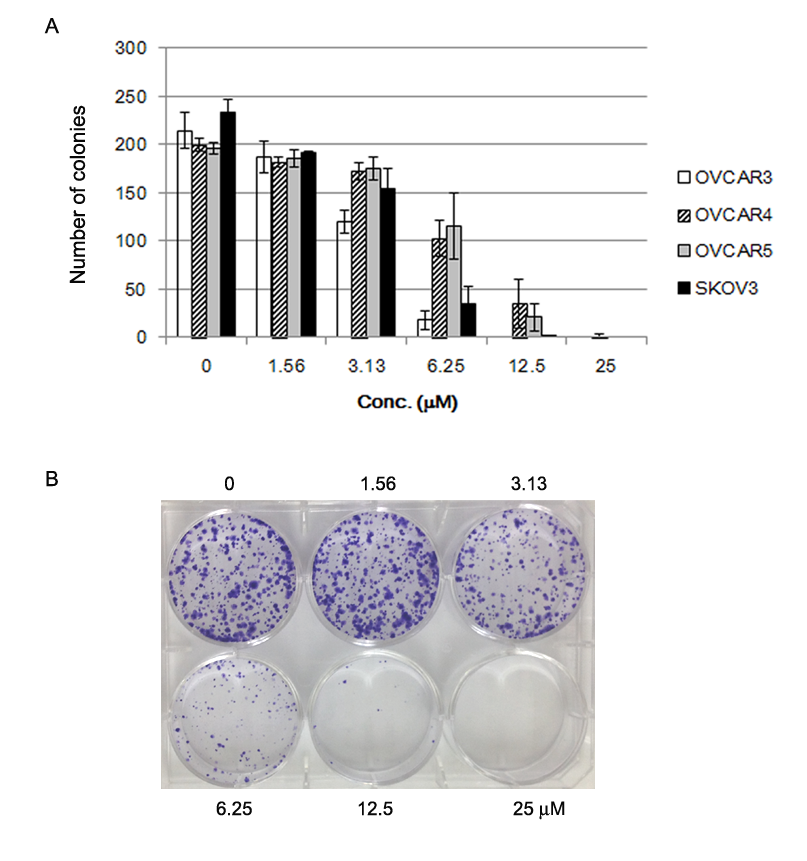 Figure S1. Inhibition of cell viability by treatment with sulforaphane in ovarian cancer cells using a colony formation assay. OVCAR3, OVCAR4, OVCAR5, and SKOV3 cells were cultured in 6-well plates overnight and treated with 0 to 25 M sulforaphane for 14 days.  Cell viability was assessed using a colony formation assay. (A) The total number of colonies formed was counted. Values are mean  SE, n=3.  (B) Images shown are representative of colonies of OVCAR3 cells formed in the presence of different concentrations of sulforaphane. 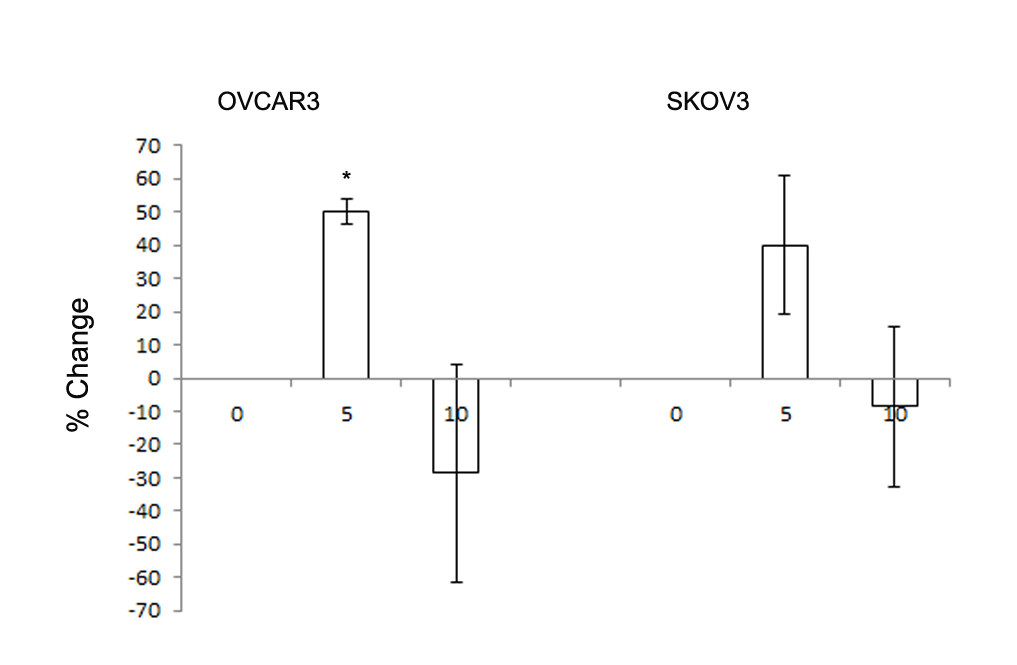 Figure S2. Effect of sulforaphane on thioredoxin reductase activity. Thioredoxin reductase activity was measured 24 hr after treatment of OVCAR3 and SKOV3 cells with 5 and 10 M sulforaphane. Values are mean  SE, n=3. Asterisk (*) represents significant difference (p  0.05) in activity compared to untreated control.